ΣΥΝΔΕΣΜΟΣ ΕΙΣΑΓΩΓΕΩΝ 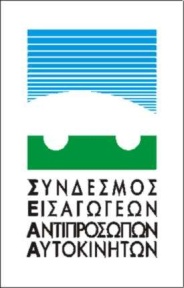 ΑΝΤΙΠΡΟΣΩΠΩΝ ΑΥΤΟΚΙΝΗΤΩΝΑθήνα, 9ηΟκτωβρίου2015Θέμα: Ταξινομήσεις καινούργιων οχημάτων κατά το Σεπτέμβριο 2015.Με βάση τα πρωτογενή στοιχεία της ΕΛΣΤΑΤ και την επεξεργασία του ΣΕΑΑ, οι ταξινομήσεις καινούργιων επιβατικών το μήνα Σεπτέμβριο 2015 υπήρξαν ελαφρώς αυξημένες κατά +1,4% ως προς το μήνα Σεπτέμβριο 2014.Συνολικά, στο εννεάμηνοΙανουαρίου-Σεπτεμβρίου 2015 οι ταξινομήσεις καινούργιων επιβατικών είναι αυξημένες κατά +8,1% ως προς το αντίστοιχο διάστημα του 2014.Η πρόοδος στις ταξινομήσεις καινούργιων επιβατικών από τις αρχές του έτουςαιτιάζεται στις αυξημένες πωλήσεις αυτοκινήτων προς επιχειρήσεις ενοικίασης, ενώ ακόμη και με αυτήν την πρόοδο η αγορά αυτοκινήτου βρίσκεται-73,4%χαμηλότεραως προς το μέσο όρο της δεκαετίας 2000-2009.Στα καινούργια φορτηγά παρατηρείται αύξηση από τις αρχές του έτους (+22,1%), ως προς την ίδια περίοδο πέρυσι, εξαιτίας, μεταξύ άλλων, και εκτελέσεων διαγωνισμών.Τέλος, στα καινούργια δίκυκλα (πλέον των 50 cc) οι ταξινομήσεις από τις αρχές του έτους παρέμειναν σχεδόν αμετάβλητες, ως προς το αντίστοιχο διάστημα του2014.ΔΕΛΤΙΟ ΤΥΠΟΥΣεπτέμβριος 2015Σεπτέμβριος 2014ΜεταβολήΚαινούργια επιβατικά5.1255.0551,4%Καινούργια φορτηγά (ελαφρά και βαρέα)42333327,0%Καινούργια λεωφορεία7475,0%Καινούργια δίκυκλα (πλέον των 50 cc)3.1243.254-4,0%Ιαν.-Σεπ.2015Ιαν.-Σεπ.2014ΜεταβολήΚαινούργια επιβατικά58.18353.8458,1%Καινούργια φορτηγά (ελαφρά και βαρέα)4.4683.66022,1%Καινούργια λεωφορεία103160-35,6%Καινούργια δίκυκλα (πλέον των 50 cc)27.10727.251-0,5%